Potřeby do 5. třídy10 ks sešitů 5231 ks  sešit 510 + linkovaná podložka1 blok trhací A5 linkovaný Pastelky2x ořezaná tužka č.22x pero (+ zmizík nebo gumovací)OřezávátkoPravítko dlouhé a trojúhelník s ryskouNůžky, lepidloGumaKružítkoObaly na sešity, učebnice a pracovní sešityTV Pevná obuv se světlou podrážkouTričko, kraťasy SEŠITY A PRACOVNÍ SEŠITYVšechny školní potřeby, oděv a obuv označte, prosím, jménem dítěte !!!VV a PV NůžkyLepidlo Vodové barvyŠtětec plochý č. 12, kulatý č. 8 a 4Kelímek na vodu, hadříkPodložka (igelit) na laviciVoskovkyTemperyPaletkaFixyTušOchranný oděv (zástěra)Všechny pomůcky do VV, které nejsou opotřebované, je možné použít z loňského roku.RůznéRučník s poutkemPřezůvky (sáček na jejich uložení v šatně)2x papírové kapesníčky 100 ks (2 krabice)Papírové utěrky200 Kč do třídního fondu.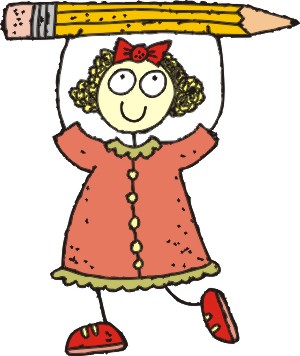 